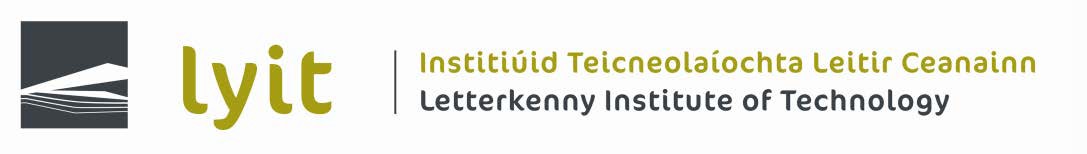 Induction 2021Arrival GuideDepartment of Life & Physical SciencesProgrammesAgricultureScienceBioscienceFood Science and NutritionPharmaceutical and Medicinal ScienceVeterinary NursingDental NursingPharmacy TechnicianHealth Science with Physiotherapy StudiesHealth Science with Dietetics StudiesHealth Science with Occupational Therapy Studies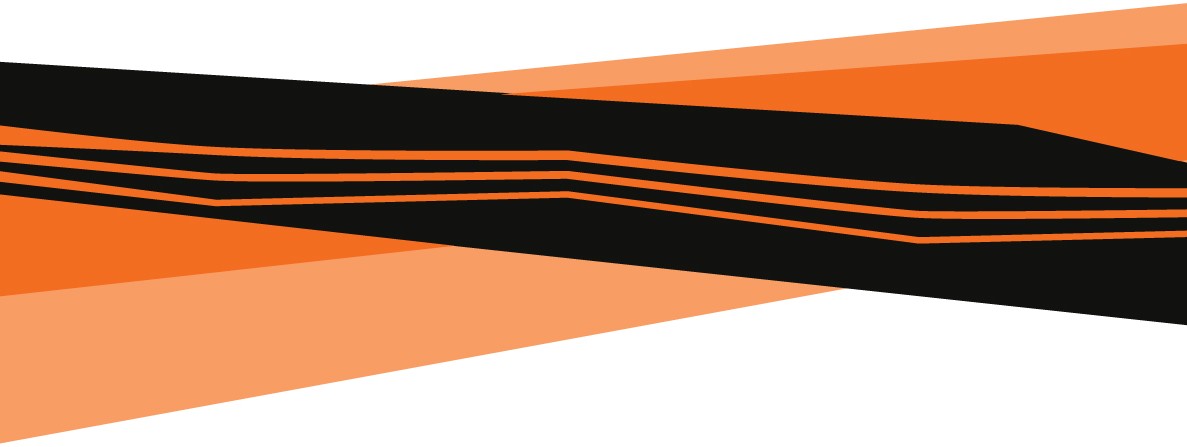 WelcomeWelcome to Lyit. We are delighted you have chosen to study in the Department of Life & Physical Sciences.We have a number of events planned over the first week as part of our Induction Programme to introduce you to Lyit, the staff and your fellow students.It is essential you attend all the activities timetabled here to ensure you don’t miss out on any important information that will make life easier, not just this week but in the weeks, months and years ahead.Induction is a period of time to allow you and your fellow classmates to get to know each other, find your way around, meet the lecturers and support staff and learn about the facilities and services you can avail of during your time here. You will be shown how to access the library and computers, including the on-line learning resource.RegistrationPlease check the Lyit website for details of the registration time for your programme. During registration you will have your photograph taken and student card issued, you will also receive your Lyit login details and password.Before registration you must complete the Higher Education Authority (HEA) survey and Quickscan assessment, please check the information you have received from the Admissions Office for details.Department of Life & Physical Sciences- IntroductionCongratulations on accepting the offer of a course of study in the Department of Life & Physical Sciences at Lyit.Now is a brilliant time to be taking a course in science and science related areas. A recent national report indicated that the demand for those with science skills is expected to remain high within Pharmaceutical, Biopharmaceutical, Agriculture, Food and healthcare sectors. You will develop skills during your time here that will leave you well placed to take up future employment opportunities.This week begins a journey of exciting possibilities. You will meet our staff and begin to get an insight into your chosen field of study. There will be time for fun and most importantly, you will meet your fellow students, who like you have chosen to study here. Among this group of strangers will be your best friends. You haven’t met them yet, but you will.Welcome to the Department of Life & Physical Sciences, on behalf of all the staff we hope you enjoy your time with us, realise your potential and find a rewarding career in the years ahead.Useful NumbersLyit Reception,		074 918 6000Student Support Services,		074 918 6855Students Union,		074 918 6820o The Curve,		074 918 6170School of Science Administrator; Sarah Bonar 		074 918 6310Head of Department, Dr. Kim McFadden		074 918 6302REGISTRATION AND GARDA VETTINGCOURSE INDUCTION SESSIONSTuesday 21st September 2021Registration & Garda VettingTuesday 21st September 2021Registration & Garda VettingTuesday 21st September 2021Registration & Garda VettingTuesday 21st September 2021Registration & Garda VettingProgrammeRoomTimeEventBSc Bioscience23009.30-10.30HEA Survey and QuickscanBSc Agriculture2401/24029.30-10.30HEA Survey and QuickscanBSc (Hons) Agriculture23019.30-10.30HEA Survey and QuickscanHigher Certificate in     Dental Nursing24091402/14049.30-10.3010.00-13.30HEA Survey and QuickscanGarda VettingHigher Certificate in Pharmacy Technician23011402/140410.30-11.3010.00-13.30HEA Survey and QuickscanGarda VettingHigher Certificate in Health Science with Dietetics Studies24021402/140410.30-11.3010.00-13.30HEA Survey and QuickscanGarda VettingBSc (Hons) Science2408/240910.30-11.30HEA Survey and QuickscanBSc Pharmaceutical and Medicinal Science2301/240211.30 -11.30HEA Survey and QuickscanBSc Food Science and Nutrition240811.30 -12.30HEA Survey and QuickscanHigher Certificate in Health Science with Physiotherapy Studies24091402/140411.30 -12.3010.00-13.30HEA Survey and QuickscanGarda VettingBSc Veterinary Nursing2300/2301/240112.30-13.30HEA Survey and QuickscanHigher Certificate in Health Science with Occupational Therapy Studies24091402/140412.30-13.3010.00-13.30HEA Survey and QuickscanGarda VettingTuesday 21st September 2021INDUCTION 13.30-15.30Tuesday 21st September 2021INDUCTION 13.30-15.30Tuesday 21st September 2021INDUCTION 13.30-15.30ProgrammeRoomEventBSc Veterinary Nursing110413.30-15.30Higher Certificate in Pharmacy TechnicianRoom 370713.30-15.30BSc Hons Science/ BSc Food Science and Nutrition/ BSc Pharmaceutical and Medicinal Science/ BSc Bioscience110113.30-15.30BSc Agriculture/ BSc (Hons) Agriculture110213.30-15.30Tuesday 21st September 2021INDUCTION 14.30-16.30/15.30-17.30Tuesday 21st September 2021INDUCTION 14.30-16.30/15.30-17.30Tuesday 21st September 2021INDUCTION 14.30-16.30/15.30-17.30ProgrammeRoomEventHigher Certificate in     Dental Nursing118313.30-15.30Higher Certificate in Health Science with   Occupational Therapy StudiesDietetics StudiesPhysiotherapy Studies110415.30-17.30